Orientar al ciudadano sobre el procedimiento para reportar vandalismo o mal uso de facilidades deportivas o recreativas.Personas que deseen informar mal uso o vandalismo en las instalaciones deportivas del Departamento de Recreación y Deportes (DRD). Se brindará exclusivamente seguimiento a casos creados a través el Sistema del Servicio 3-1-1, de lo contrario se le notificará al participante o ciudadano que deberá visitar o comunicarse a la Oficina Local donde haya sometido la querella.Si el querellante desea que su querella sea anónima, se le orientará que en el futuro no podrá solicitar estatus de su querella.Los casos de vandalismo o mal uso de facilidades se reportarán a la región donde se encuentra la facilidad deportiva o recreativa.		Directorio del Departamento de Recreación y DeportesNo conlleva costos.La persona deberá proveer información sobre el lugar donde sucedió el incidente así como cualquier dato relevante que le permita al Departamento de Recreación y Deportes (DRD) manejar la situación. (podría ser anónimo)¿Qué se considera un mal uso de las facilidades? – Es la realización de actividades que no cumplen con las normas y reglas de uso del Departamento de Recreación y Deportes.  Las mismas pueden variar de acuerdo al tipo de actividad según lo evalúe el Departamento de Recreación y Deportes.  ¿Qué es vandalismo? – Daños ocasionados a la propiedad de Departamento de Recreación y Deportes.Página Web Departamento de Recreación y Deportes –http://www.drd.gobierno.pr/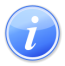 Descripción del Servicio                                                                          Crear Referido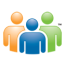 Audiencia y Propósito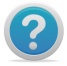 Consideraciones 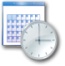 Lugar y Horario de Servicio 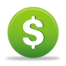 Costo del Servicio y Métodos de Pago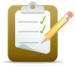 Requisitos para Obtener Servicio 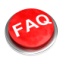 Preguntas Frecuentes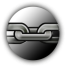 Enlaces RelacionadosVersión Ciudadana